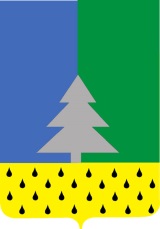 Советский районХанты-Мансийский автономный округ – ЮграАдминистрация сельского поселения Алябьевский«19» января  2018 г.		    	                                                                           № 18Об утверждении   Перечня видов муниципального контроля, осуществляемого  на территории сельского поселения Алябьевский        В соответствии с  Федеральным законом от 26.12.2008 № 294-ФЗ «О защите прав юридических лиц и индивидуальных предпринимателей при осуществлении государственного контроля (надзора) и муниципального контроля», Федеральным законом от 06.10.2003 № 131-ФЗ «Об общих принципах организации местного самоуправления   в Российской Федерации», решением Совета депутатов сельского поселения Алябьевский  от 26.10.2017 № 198 «Об утверждении Порядка ведения  перечня   видов  муниципального  контроля и органов местного самоуправления, уполномоченных на их осуществление   на территории сельского поселения Алябьевский», уставом сельского поселения Алябьевский:   1. Утвердить Перечень видов муниципального контроля, осуществляемого  на территории сельского поселения Алябьевский  (Приложение).   2. Опубликовать настоящее постановление в бюллетене «Алябьевский вестник» и разместить на официальном сайте Администрации сельского поселения Алябьевский в сети Интернет.    3. Настоящее постановление вступает в силу после его официального опубликования.                             И.о.главы сельскогопоселения Алябьевский							Л.И.  КолотоваПриложение к постановлению Администрации сельского поселения Алябьевский от «19» января  2018 г. № 18                  Перечень видов муниципального контроля, осуществляемого на территории сельского поселения Алябьевский   ПОСТАНОВЛЕНИЕ№п/пНаименование вида муниципального контроляРеквизиты нормативных правовых актов, регламентирующих осуществление соответствующего вида муниципального контроляДолжностное лицо Администрации сельского поселения Алябьевский, уполномоченное на осуществление соответствующего вида муниципального контроля12341.Муниципальный контроль за сохранностью автомобильных дорог местного значения вне границ населенных пунктов в границах сельского поселения Алябьевский1. Федеральный закон от 06.10.2003 № 131-ФЗ «Об общих принципах организации местного самоуправления в Российской Федерации» (п. 5 ч. 1 ст. 14, ст. 17.1.).2. Федеральный закон от 08.11.2007 № 257-ФЗ «Об автомобильных дорогах и о дорожной деятельности в Российской Федерации и о внесении изменений в отдельные законодательные акты Российской Федерации» (п. 22 ст. 3, п. 1 ч. 1 ст. 13, ч.2 ст 13.1.).3. Постановление Администрации сельского поселения Алябьевский от 23.09.2014 № 176 «Об утверждении административного регламента проведения проверок  при осуществлении муниципального контроля за обеспечением сохранности  автомобильных дорог местного значения  сельского поселения  Алябьевский»Заведующий поселковым хозяйством (содержание  автомобильных дорог, благоустройство, техническое   обслуживание сетей уличного освещения)  Администрации сельского поселения2.Муниципальный контроль в области торговой деятельностиФедеральный закон от 06.10.2003 № 131-ФЗ «Об общих принципах организации местного самоуправления в Российской Федерации» (ст. 17.1.).2. Федеральный закон от 28.12.2009 № 381-ФЗ «Об основах государственного регулирования торговой деятельности
в Российской Федерации» (ч. 1 ст. 16).3. Закон Ханты-Мансийского автономного округа - Югры
от 11.05.2010 № 85-оз «О государственном регулировании торговой деятельности в Ханты-Мансийском автономном
округе - Югре» (ст. 11).4. Постановление Администрации сельского поселения Алябьевский от 07.04.2016 № 86 «Об утверждении административного регламента  проведения проверок  при осуществлении муниципального  контроля в области торговой деятельности  на территории сельского поселения Алябьевский»Заместитель главы сельского поселения Алябьевский3.Муниципальный жилищный контроль на территории сельского поселения Алябьевский1. Федеральный закон от 06.10.2003 № 131-ФЗ «Об общих принципах организации местного самоуправления в Российской Федерации» (п. 6 ч. 1 ст. 14, ст. 17.1.).2. Жилищный кодекс Российской Федерации  от 29.12.2004 № 188-ФЗ (ст. 20).3. Закон Ханты-Мансийского автономного округа - Югры
от 28.09.2012 № 115-оз «О порядке осуществления муниципального жилищного контроля на территории
Ханты-Мансийского автономного округа - Югры и порядке взаимодействия органов муниципального жилищного контроля с органом государственного жилищного надзора Ханты-Мансийского автономного округа - Югры» (ст. 2).4. Постановление Администрации сельского поселения Алябьевский от 29.03.2013 № 30 «Об утверждении административного   регламента проведения проверок при  осуществлении муниципального    жилищного контроля»Ведущий специалист по жилищным отношениям Администрации сельского поселения Алябьевский4.Муниципальный земельный контроль1. Земельный кодекс Российской Федерации (п. 3 ст. 72). 2. Федеральный закон от 06.10.2003 № 131-ФЗ «Об общих принципах организации местного самоуправления в Российской Федерации» (п. 20 ч. 1 ст. 14, ст. 17.1.).3. Постановление Правительства Ханты-Мансийского автономного округа - Югры от 14.08.2015 № 257-п «О Порядке осуществления муниципального земельного контроля
в Ханты-Мансийском автономном округе - Югре».4. Постановление Администрации сельского поселения Алябьевский  от 01.07.2016 № 147 «Об утверждении административного регламента проведения проверок  при осуществлении муниципального земельного контроля  на территории сельского поселения Алябьевский» Техник-землеустроитель Администрации сельского поселения Алябьевский